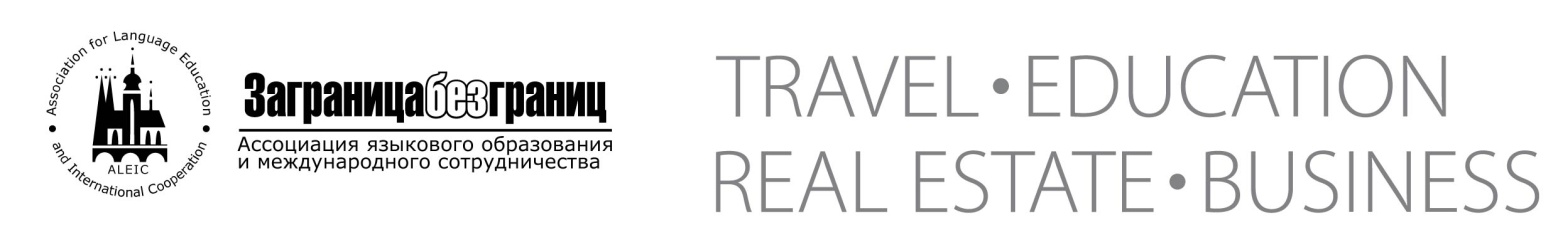 ЗАЯВКА НА УЧАСТИЕ В КОНКУРСАХ:ФИО участника __________________________________________________________Школа/вуз______________________________        класс/курс____________________Город ___________________________________________________________________Тел. дом.(c кодом города)________________     сот. ____________________________E-mail __________________________________________________________________ФИО родителей__________________________________________________________________________________________________________________________________________________________________________________________________________Тел. родителей ___________________________________________________________ОТМЕТЬТЕ СВОЙ ВЫБОР КОНКУРСА:Откуда вы узнали о конкурсах: _____________________________________________Дата заполнения заявки: ______________________Участники высылают заявки  по e-mail: zagranitsa@zagranitsa.orgЖелаем удачи!Адреса и телефоны:«Заграница без границ», партнер Международной языковой школы O`Keyв Красноярске и Красноярском крае:   ул. Ленина, 86      тел:  +7 (391) 222-06-15 zagranitsa@zagranitsa.orgВосток-ЗападDiscover CanadaГЛАВНЫЙ ПРИЗ: 2 НЕДЕЛИ В ЛАГЕРЕ В ЧЕХИИ!ГЛАВНЫЙ ПРИЗ: 3 НЕДЕЛИ ОБУЧЕНИЯ И ОТДЫХА В КАНАДЕ!Для участия в конкурсах заполните заявку и вышлите по указанным ниже адресам в любой из офисов Школы O`key или Заграницы без границ.Последняя готовая работа по конкурсу Discover Canada принимается 28 февраля 2019 года. Олимпиада Восток-Запад заканчивается 31 марта 2019 года.